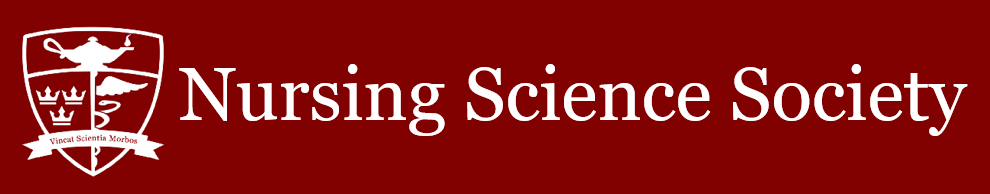 NSS Assembly SpeakerThank you for expressing interest in this opportunity and taking the time to complete this application. We wish all of our applicants the very best!NSS ExecutivesApplication OutlineApplication information – Page 1Description and details of Assembly Speaker position – Page 2Applicant information and questions to be completed – Page 3The NSS is recruiting for the following positions:One (1) Assembly SpeakerEligibilityAny nursing student in Year 1, Year 2, Year 3, and AST Year 3.No prior experience is necessary.This is a voluntary position.Time commitment: 4-6 hours per week.Recruitment ProcessApplication due date: January 12, 2024, at 1159 PMPlease email your application to president@nss.queensu.ca and vpua@nss.queensu.caYou will receive an email within 48 hours to arrange an interview time the following week.Description of the Assembly Speaker1.06.1 The Speaker shall be an impartial member of the NSS. 1.06.2 The duties of the Speaker shall include the following, but shall not be limited herein: To report to the President; To preside over all meetings of the NSS Assembly; To be knowledgeable of Bourinot’s Rules of Order as adapted by the Queen’s University Senate;To respect the confidentiality of matters within NSS meetings; To secure guest speakers for all NSS Assembly meetings; To enforce the Assembly Policy.Applicant Information and Recruitment QuestionsPlease fill out the following informationPlease respond to each question in 150 words or less.Explain why you are the most optimal candidate for this position?What inspired you to get involved with the NSS?Provide a relevant idea or suggestion that is applicable to this position.Full name:Current year of study:Queen’s email address:Phone number: